						 	Description: 2lb 8DN Cherry Topseal Tray 		 					Item number: RPTS2019	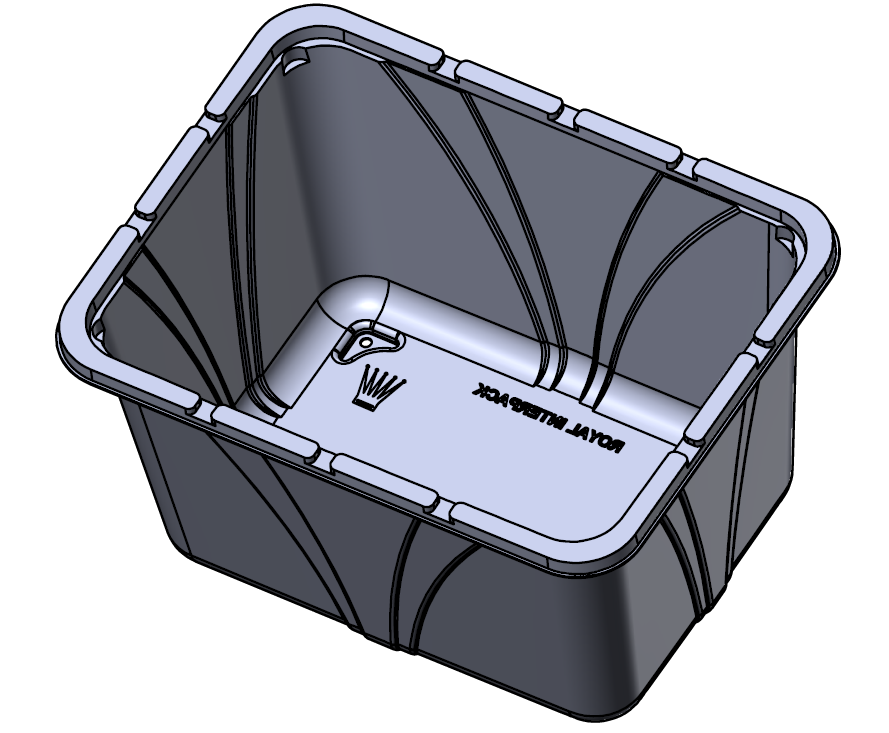 Product InformationProduct Dimension in (L x W x H): 7.20 x 5.50 x 4.2Product Gram Weight:  27 (+/- 2g)Color:	 Clear     Material: RPET	    Shape: Rectangular  Product Type: Topseal  	                  	      Case Dimension (in inches): 24 x 18.5 x 14.375	                  		Case Pack: 552 pcs				       	Case Net Weight (in lbs.): 34lbs Cases Per Pallet: 20	                 		   Pallet Pattern (TI x HI): 4 x 5Pallet Weight (lbs.): 720 		        	